Работы по текущему ремонту инженерных сетей за апрель 2020 г.КАЛИНИНСКИЙ РАЙОННауки,13 кор.3 пар.4,5 подвал-замена участка трубы d-32 от розлива к стояку ХВС и ГВС, смена арматуры d-32,20Науки,13 кор.3 пар.4,5 подвал-замена участка трубы d-32 от розлива к стояку ХВС и ГВС, смена арматуры d-32,20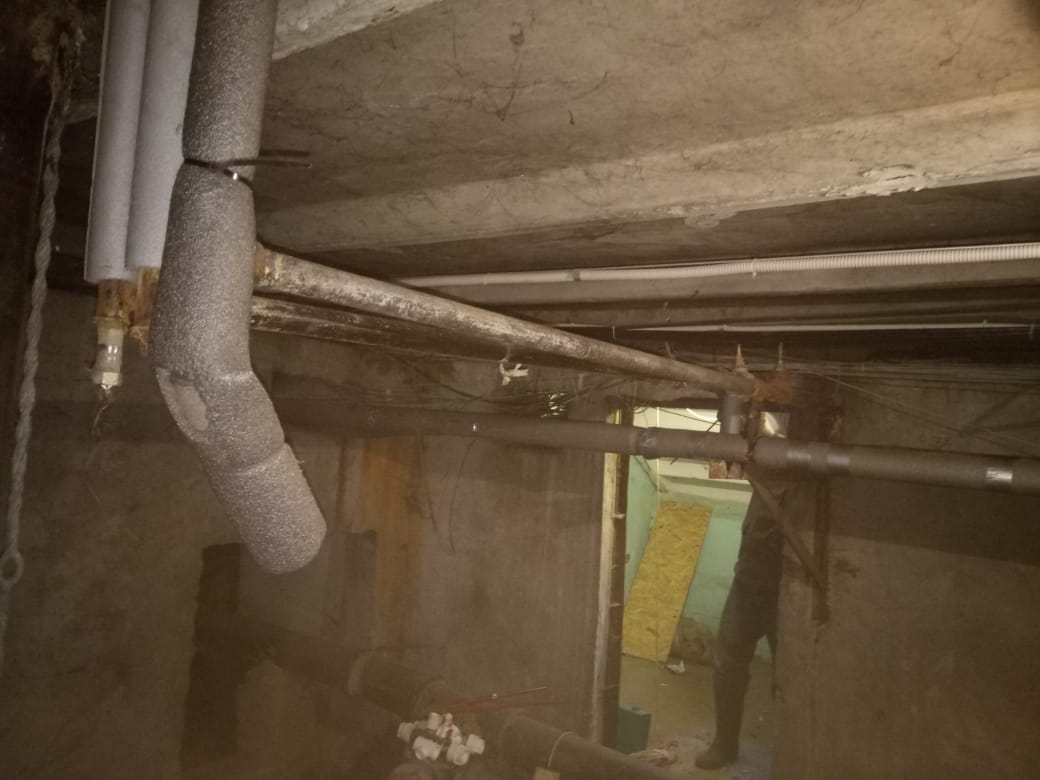 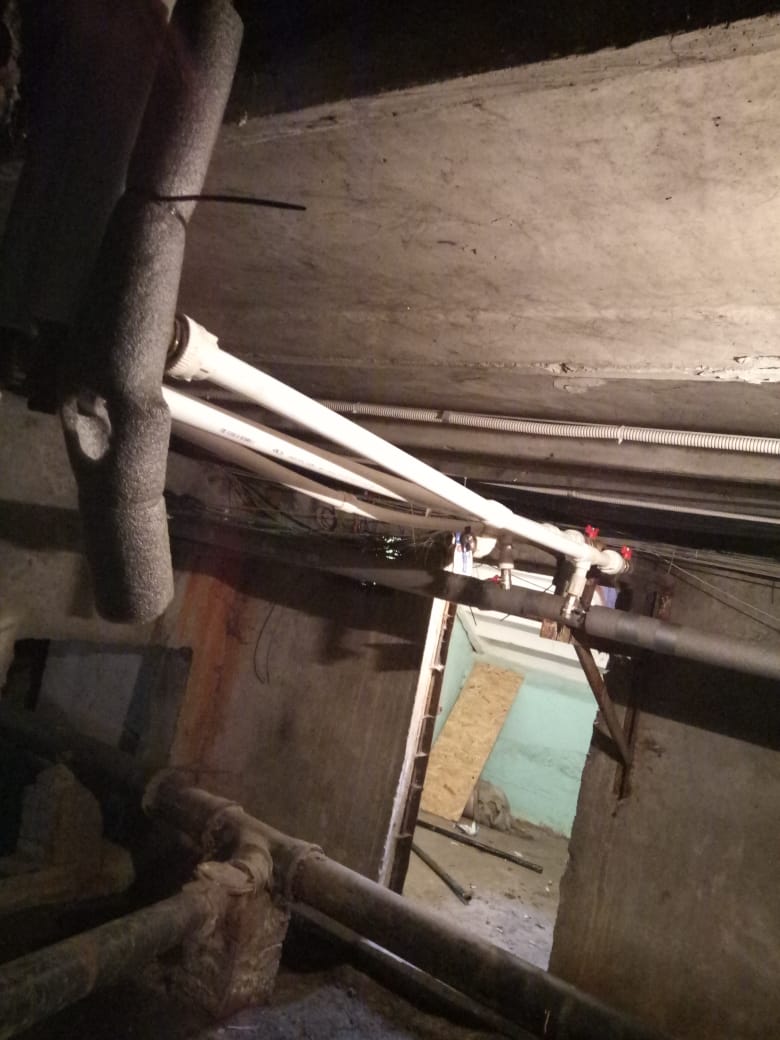 Тихорецкий,9 кор.1 маг Градиент- замена стояка ХВСТихорецкий,9 кор.1 маг Градиент- замена стояка ХВС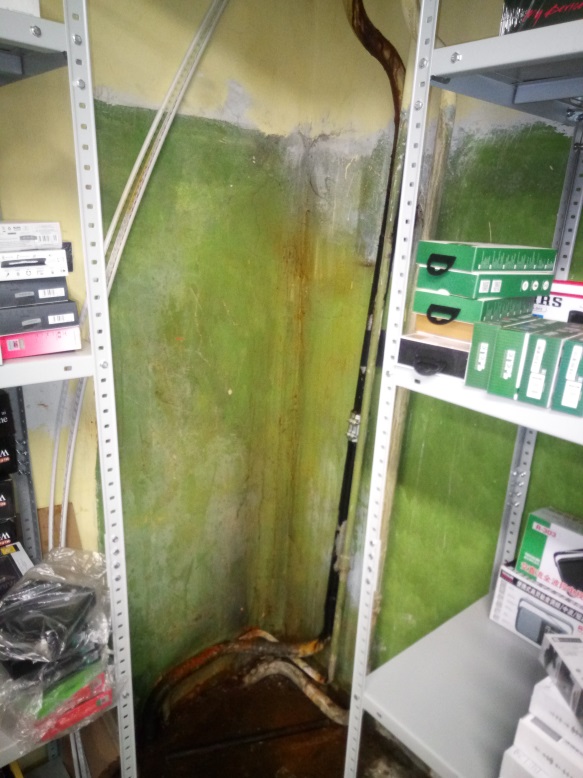 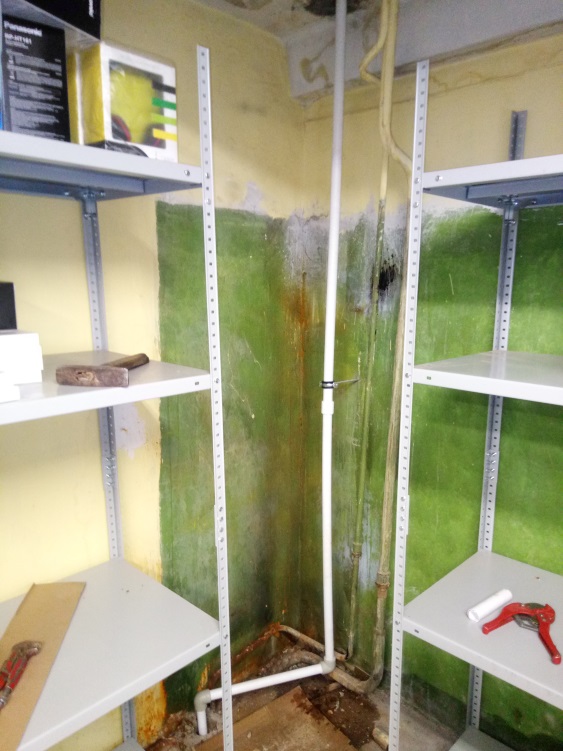 Тихорецкий,9 кор.1 маг Градиент- замена стояка ХВС-2Тихорецкий,9 кор.1 маг Градиент- замена стояка ХВС-2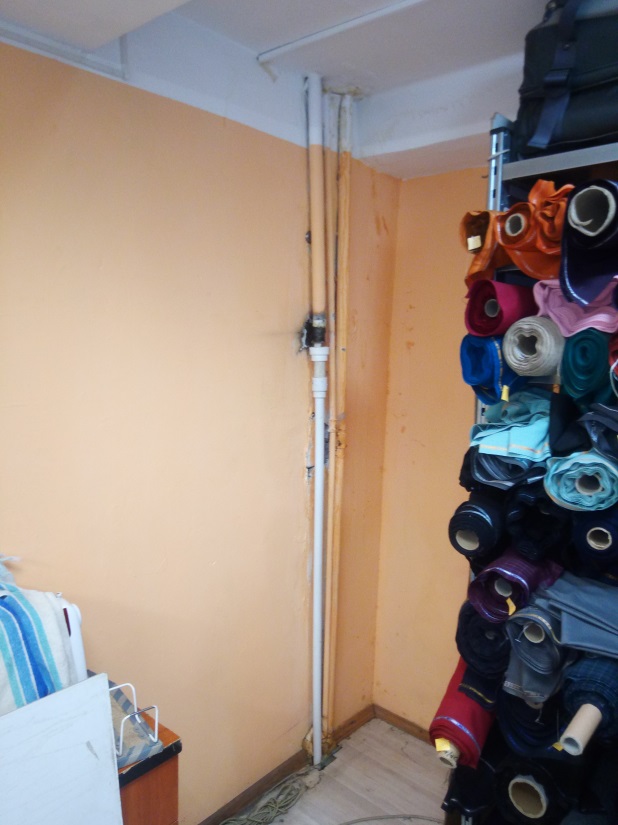 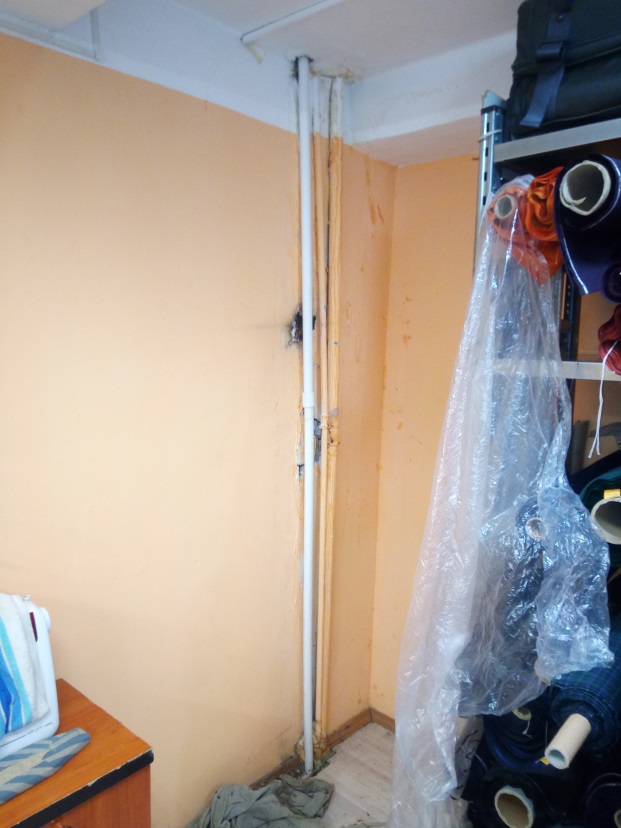 Науки,11 кор.2 кв. 56-замена участка трубы на стояке обратки ГВСНауки,11 кор.2 кв. 56-замена участка трубы на стояке обратки ГВС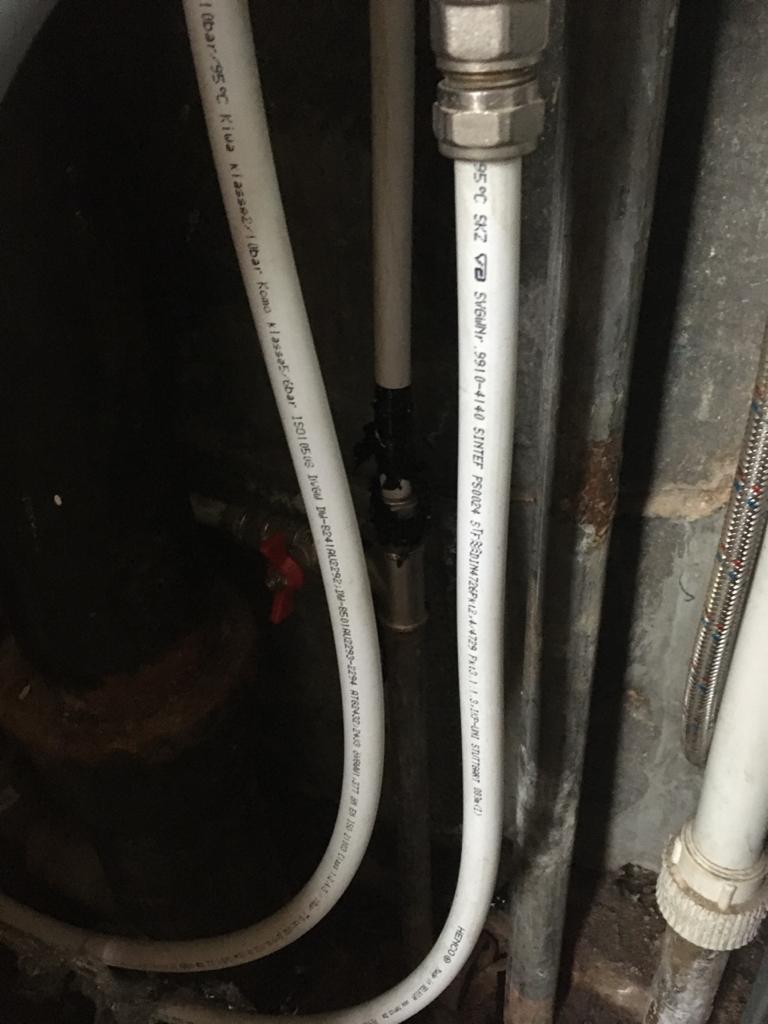 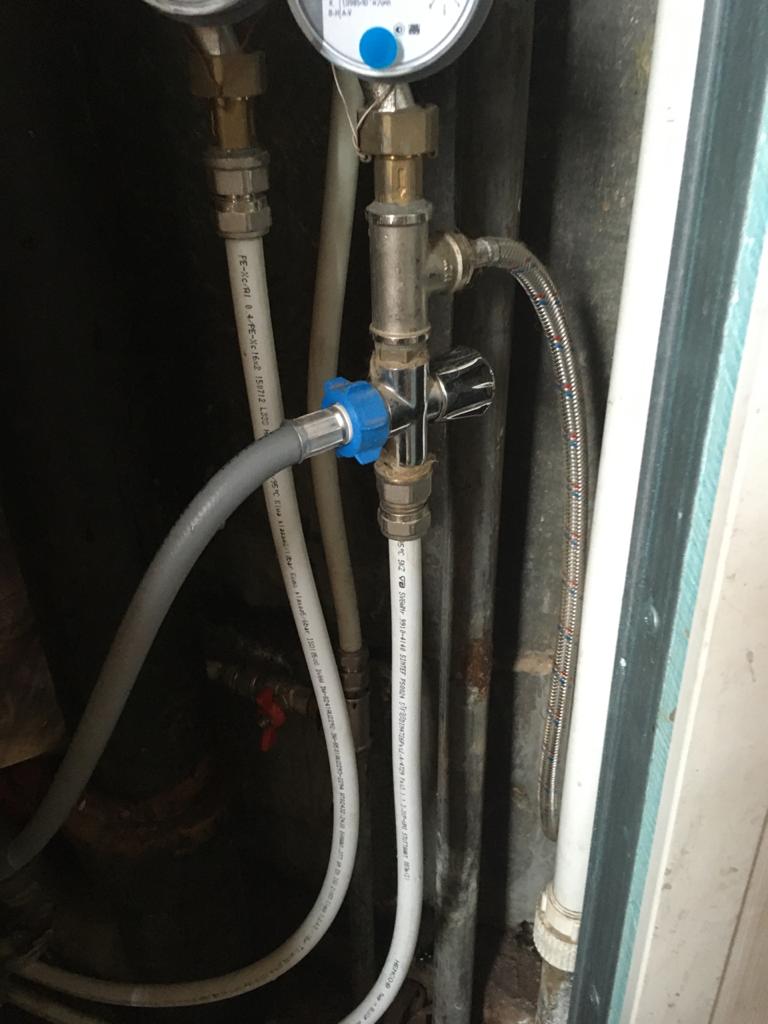 Науки, 13 кор.3 пар.5- замена участка трубы от розлива к стоякам ХВС и ГВСНауки, 13 кор.3 пар.5- замена участка трубы от розлива к стоякам ХВС и ГВС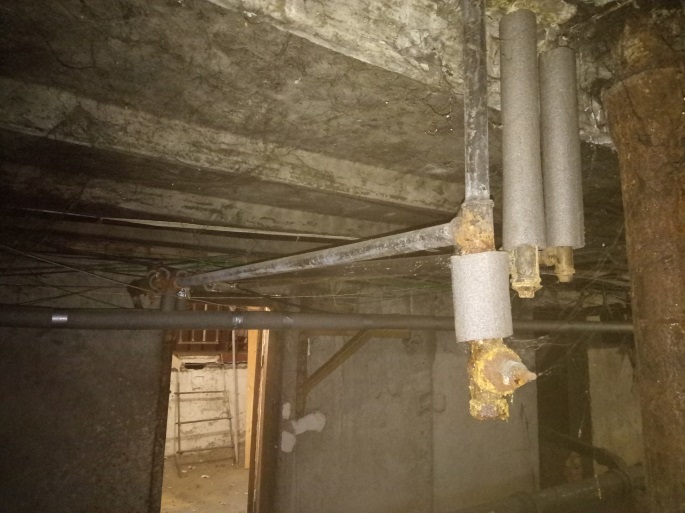 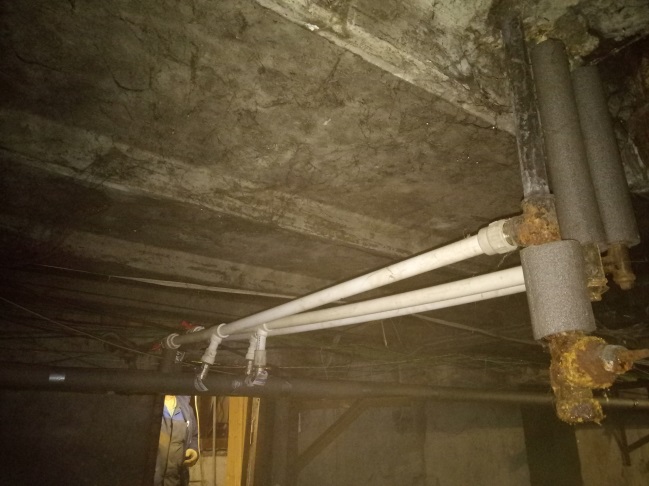 Лабораторная, 8/53 кв. 109- замена ХВСЛабораторная, 8/53 кв. 109- замена ХВС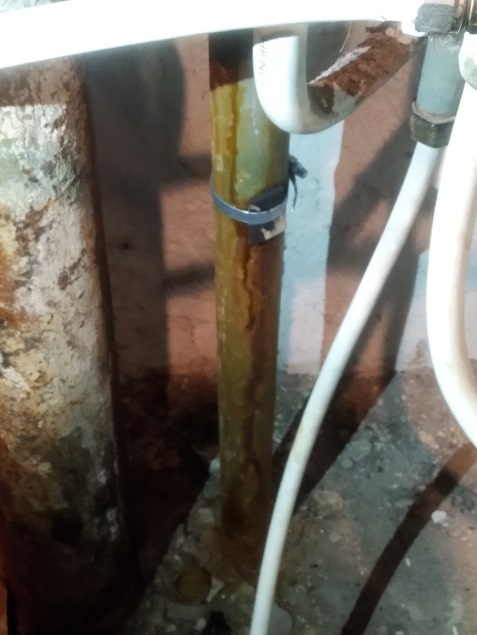 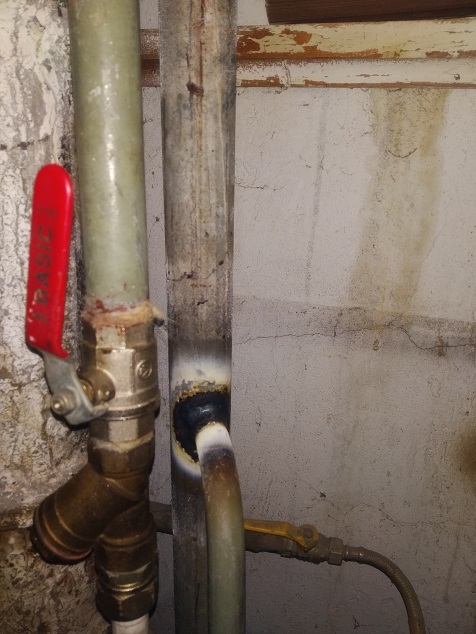 Полюстровский, 9 пар.3 подвал-замена сгона ЦОПолюстровский, 9 пар.3 подвал-замена сгона ЦО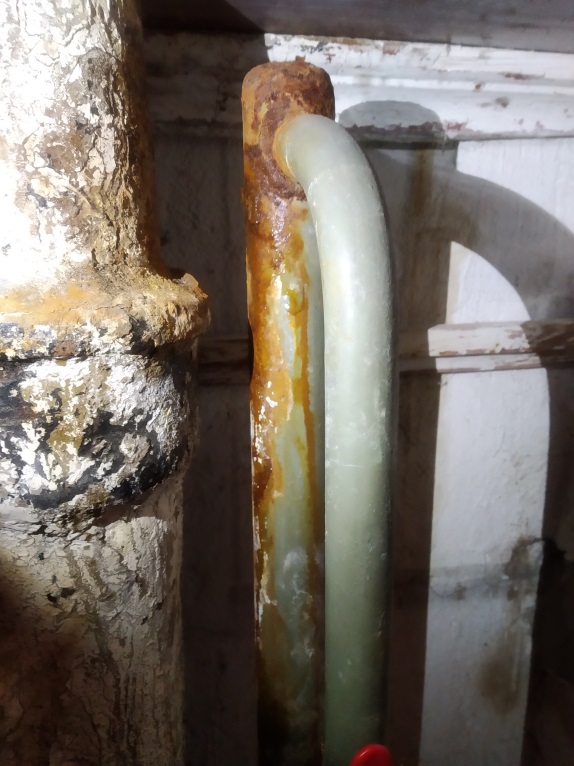 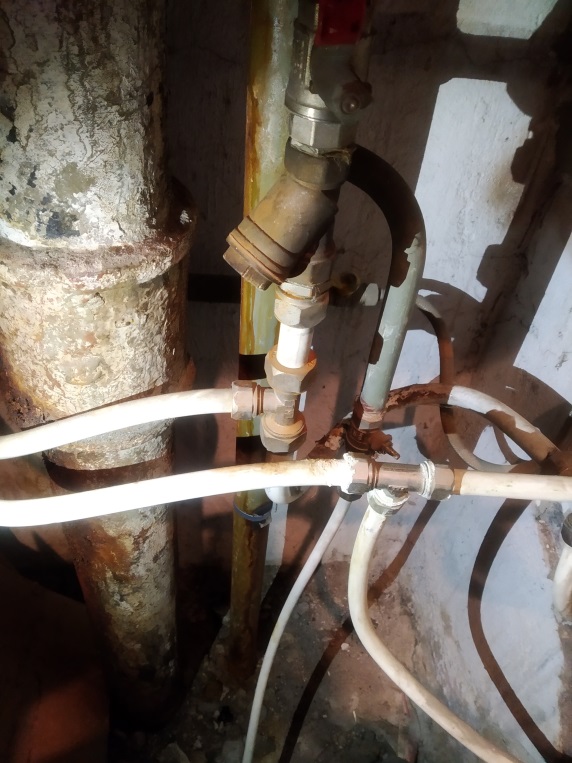 